ЛЕНИНГРАДСКАЯ ОБЛАСТЬОБЛАСТНОЙ ЗАКОНО ПРИСВОЕНИИ ПОСЕЛКУ ОРЕДЕЖ ЛУЖСКОГО МУНИЦИПАЛЬНОГО РАЙОНАПОЧЕТНОГО ЗВАНИЯ ЛЕНИНГРАДСКОЙ ОБЛАСТИ"НАСЕЛЕННЫЙ ПУНКТ ВОИНСКОЙ ДОБЛЕСТИ"Принят Законодательным собранием Ленинградской области30 марта 2022 годаСтатья 1За трудовую и ратную доблесть жителей поселка Оредеж и Оредежского района, за патриотизм, мужество и стойкость, проявившиеся в их массовом участии в народной партизанской и подпольной борьбе в тылу немецко-фашистских захватчиков в годы Великой Отечественной войны 1941-1945 годов, присвоить поселку Оредеж Лужского муниципального района почетное звание Ленинградской области "Населенный пункт воинской доблести".Статья 2Настоящий областной закон вступает в силу со дня его официального опубликования.ГубернаторЛенинградской областиА.ДрозденкоСанкт-Петербург18 апреля 2022 годаN 39-оз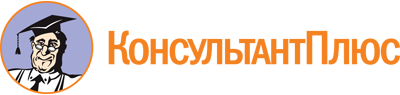 Областной закон Ленинградской области от 18.04.2022 N 39-оз
"О присвоении поселку Оредеж Лужского муниципального района почетного звания Ленинградской области "Населенный пункт воинской доблести"
(принят ЗС ЛО 30.03.2022)Документ предоставлен КонсультантПлюс

www.consultant.ru

Дата сохранения: 13.12.2022
 18 апреля 2022 годаN 39-оз